2022-2022 Fall Semester Public Law Master with ThesisCurriculumCourse CodeCourse NameClass Day / TimeClassroomKHUK 733Aristotle's Concept of JusticeFriday / 18:00-21:00730KHUK 725 (KHUK511a.1)Legal Liability of the Administration and Full Litigation CasesMonday / 18:00-21:001021KHUK 741(KHUK516a.1)Critical Human Rights TheoryThursday / 18:00-21:001044KHUK 724(KHUK526a.1)Protection of Personal DataTuesday/ 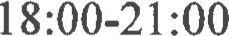 1044KHUK 753 (KHUK819a.1)State Administration in the Pre-Republican EraWednesday/ 18:00-21:001021KHUK 717(KHUK501a.1)Protection Measures in Criminal LawMonday / 18:00-21:001048KHUK 700 (KHUK824a.1)SeminarWednesday / 15:00-24:001044